SZKOŁA PODSTAWOWA Z ODDZIAŁAMI INTEGRACYJNYMI NR 330 IM. NAUCZYCIELI TAJNEGO NAUCZANIA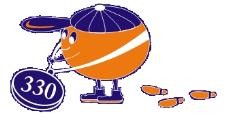 02-796 Warszawa, ul. Mandarynki 1Tel.: 226487929, fax.:226487929sp330.ursynow.warszawa.pl, e-mail: sp330@eduwarszawa.pl

NARUSZENIE PRZEZ NAUCZYCIELA GODNOŚCI OSOBISTEJ UCZNIACel: Procedura określa postępowanie Dyrektora szkoły w przypadku naruszenia przez nauczyciela godności osobistej ucznia.Za naruszenie godności osobistej ucznia uznaje się m. in. ośmieszanie, wyśmiewanie, uporczywe dokuczanie, stosowanie kar cielesnych, przemocy fizycznej oraz psychicznej, jak również molestowanie seksualne.Zakres obowiązywania:1.W przypadku uchybienia przez nauczyciela obowiązków wynikających z art. 6 ustawy Karta Nauczyciela, a w rezultacie naruszenia godności osobistej ucznia, prowadzi się wewnątrzszkolne postępowanie wyjaśniające.2.Dyrektor szkoły zapoznaje się z okolicznościami zdarzenia, przeprowadza, rozmowę wyjaśniającą z nauczycielem, uczniem/uczniami, rodzicem/rodzicami (opiekun prawny/opiekunami prawnymi), ewentualnie świadkami.3.Dyrektor szkoły może włączyć do rozmowy inne osoby (np. wychowawcę, nauczyciela/i, specjalistę/ów).4.Po czynnościach wyjaśniających stwierdzających, że nie nastąpiło naruszenie godności osobistej ucznia, postępowanie zostaje zakończone, o czym zostają poinformowani zainteresowani.5.Jeżeli postępowanie wewnątrzszkolne potwierdza naruszenie godności osobistej ucznia, Dyrektor szkoły wszczyna procedurę postępowania zgodnie z przepisami prawa (Karta Nauczyciela).6.Ważne: Wszystkie czynności wykonywane w ramach postępowania wewnątrzszkolnego dokumentowane są protokołem, który składa się z wyjaśnień uczestników postępowania.